       Μητροπόλεως 26-28, (8ος όρ. )Αθήνα 105 63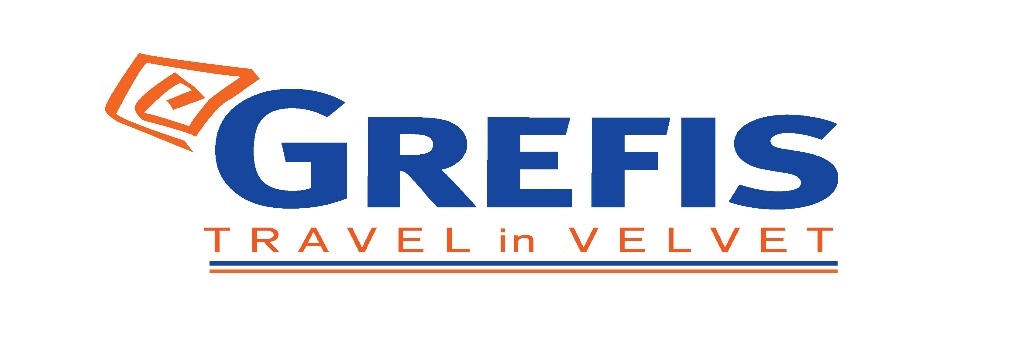 Τηλέφωνο: 210 3315621Φαξ: 210 3315623 – 4Email: info@grefis.gr  ΚΑΡΝΑΒΑΛΙ ΝΙΚΑΙΑΣ  -                                                                                                     ΚΟΣΜΟΠΟΛΙΤΙΚΗ ΚΥΑΝΗ ΑΚΤΗ - 5ΗΜ.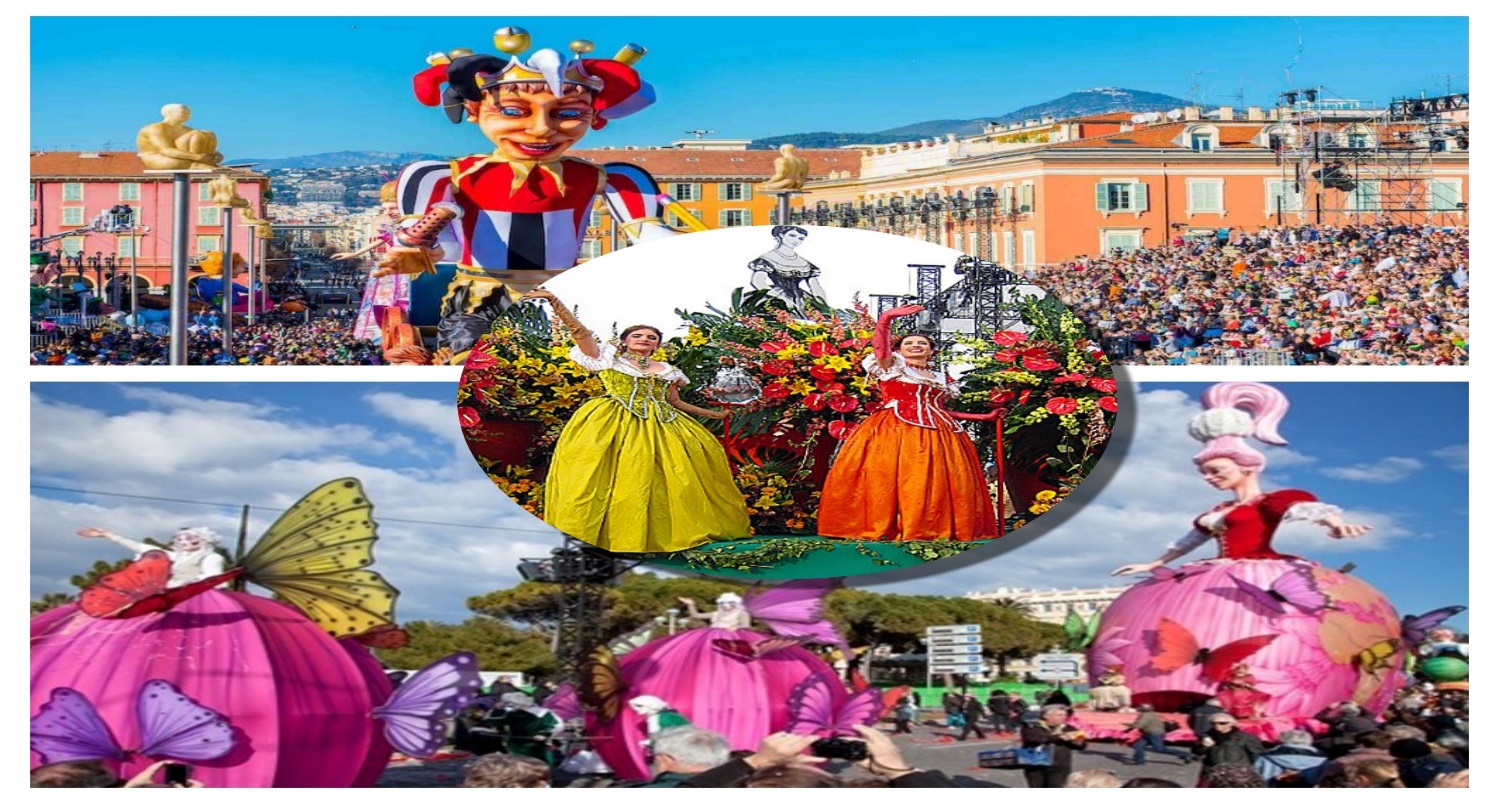 ΑΕΡΟΠΟΡΙΚΩΣ - 23  -  27   Φεβρουαρίου 2022Αντίμπ, Εζ , Μονακό , Κάννες , Σαν Πωλ Ντεβάνς  1η ημέρα: ΑΘΗΝΑ – ΝΙΚΑΙΑ – (ΚΑΡΝΑΒΑΛΙ ΜΕ ΑΝΘΙΣΜΕΝΑ ΑΡΜΑΤΑ  -  ΛΟΥΛΟΥΔΟΠΟΛΕΜΟΣ) Συγκέντρωση στο αεροδρόμιο και πτήση για τη κοσμοπολίτικη  Νίκαια . Άφιξη,  μεταφορά  στο  ξενοδοχείο και  τακτοποίηση  στα  δωμάτια. Αμέσως  μετά θα μεταφερθούμε στην πλατεία  Μασενά  για να παρακολουθήσουμε την παρέλαση με τα  ανθισμένα άρματα και τον λουλουδοπόλεμο έθιμο από τον 16ο αιώνα(14.30).  Υπόλοιπο ημέρας  ελεύθερο    για  μια  πρώτη  γνωριμία  με  την  όμορφη  πόλη της  Νίκαιας . Διανυκτέρευση.      2η ημέρα:   ΝΙΚΑΙΑ (περιήγηση πόλης) -  ΑΝΤΙΜΠΠρωινό στο  ξενοδοχείο και αρχίζει η πανοραμική περιήγηση της Νίκαιας. Θα διασχίσουμε την  Προμενάντ Ντες Αγκλαίς τον  διάσημο παραλιακό  δρόμο της πόλης, με τα υπέροχα  κτίρια της Μπέλεπόκ όπως το Νεγκρέσκο, το  Παλαί ντε λα Μεντιτερανέ,  την πλατεία  Mασενά , την βιβλιοθήκη της πόλης  το  Ακρόπολις  (το συνεδριακό κέντρο της πόλης)  και θα καταλήξουμε στον λόφο Σιμιέζ εκεί όπου ξεκίνησε η ιστορία  της πόλης. Στην συνέχεια  θα δούμε την Όπερα ,το Δημαρχείο, το Δικαστικό Μέγαρο,   το παλάτι Ρούσκα,  τον Καθεδρικό  Ναό, και  θα περάσουμε από την αριστοκρατική συνοικία Σιμιέζμε τα υπέροχα  αρχοντικά  του 19ου αιώνα  ανάμεσα στα οποία και το παλάτι  Regina  κατοικία της βασίλισσας της Αγγλίας   Βικτόρια. Αμέσως μετά θα μεταφερθούμε στο λόφο Σιμιέζ εκεί όπου ξεκίνησε η Ιστορία της Νίκαιας . Θα επισκεφτούμε το Φραγκισκανό   μοναστήρι και εκκλησία του 9ου αιώνα ,θα  απολαύουμε την υπέροχη  θέα . Επόμενος σταθμός μας η  Αντίμπ την αρχαία Ελληνική Σοφία Αντίπολη. Εκεί θα περιπλανηθούμε στα γραφικά στενά σοκάκια της πόλης και  δούμε το παλιό κάστρο των Γκριμάλντι, το οποίο σήμερα στεγάζει το μουσείο Πικάσο,  και στη  συνέχεια θα περάσουμε από το σπίτι του μεγάλου Έλληνα συγγραφέα Νίκου  Καζαντζάκη. Επιστροφή στη Νίκαια.  Διανυκτέρευση.3η μέρα ΝΙΚΑΙΑ – ΕΖ-  MONAKOΠρωινό στο ξενοδοχείο. Αναχώρηση για το μεσαιωνικό χωριό Εζ, για να επισκεφθούμε το εργοστάσιο παραγωγής αρωμάτων Fragonard. Επόμενη επίσκεψη το κοσμοπολίτικο Πριγκιπάτο του Μονακό, που είναι το πιο πυκνοκατοικημένο κράτος στον κόσμο και οι κάτοικοί του αποκαλούνται Μονεγάσκοι. Στην πανοραμική μας περιήγηση θα δούμε το παλάτι των Μονεγάσκων, επίσημη κυβερνητική έδρα του Πριγκιπάτου και κατοικία της βασιλικής οικογένειας των Γκριμάλντι  από τον 13ο αιώνα, τον επιβλητικό Καθεδρικό Ναό της Παναγίας και τέλος θα επισκεφθούμε το Ωκεανογραφικό Μουσείο που διεύθυνε για αρκετά χρόνια ο διάσημος εξερευνητής Ζακ Ιβ Κουστό, και θα έχουμε  την ευκαιρία  να γνωρίσουμε περισσότερα από 4.000 είδη ψαριών.  Χρόνος ελεύθερος στο  κέντρο της πόλης. Επιστροφή  αργά το απόγευμα στο ξενοδοχείο μας. Διανυκτέρευση.4η μέρα ΝΙΚΑΙΑ – KANNEΣ – ΣΑΝ ΠΩΛ ΝΤΕΒΑΝΣ  - ΒΡΑΔΥΝΗ ΦΩΤΑΓΩΓΗΜΕΝΗ  ΑΠΟΚΡΙΑΤΙΚΗ ΠΑΡΕΛΑΣΗ  Πρωινό  στο ξενοδοχείο. Αναχώρηση για την αδιαμφισβήτητη “βασίλισσα” της Κυανής Ακτής τις Κάννες με την περίφημη Κρουαζέτ, έναν από τους πιο διάσημους δρόμους του κόσμου. Θα δούμε τα υπέροχα κτίρια, και τα υπερπολυτελή ξενοδοχεία, που χρονολογούνται από την εποχή της Μπελ Εποκ, καθώς και το Παλάτι του Φεστιβάλ των Καννών . Χρόνος ελεύθερος για καφέ, βόλτα.  Εν συνεχεία θα επισκεφθούμε  ένα από τα πιο γραφικά χωριά της περιοχής το Σαν Πωλ Ντε  Βανς μεσαιωνικό χωριό περιτριγυρισμένο  από τα τοίχοι του Φραγκίσκου  του Πρώτου, καταφύγιο όλων των ζωγράφων και καλλιτεχνών. Επιστροφή στη Νίκαια. Το Βράδυ θα παρακολουθήσουμε την φωταγωγημένη αποκριάτικη  παρέλαση (20.30). Διανυκτέρευση 5η μέρα :  ΝΙΚΑΙΑ-ΑΘΗΝΑΠρωινό  στο ξενοδοχείο  και  μεταφορά στο αεροδρόμιο για  την   πτήση επιστροφής μας στην  Αθήνα.Οι ξεναγήσεις, εκδρομές, περιηγήσεις είναι ενδεικτικές και υπάρχει περίπτωση να αλλάξει η σειρά που θα πραγματοποιηθούν.Για τους ταξιδιώτες από Θεσσαλονίκη η τιμή είναι (+70-90€), από όλη την υπόλοιπη Ελλάδα (+120-140€), και αφορά τις αντίστοιχες πτήσεις εσωτερικού.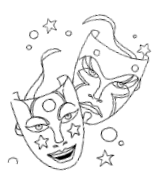 Πτήσεις : 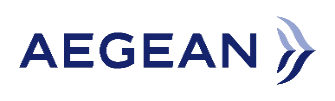 23.02  Α3 690   ΑΘΗΝΑ  - ΝΙΚΑΙΑ   09.25  - 11.05   27.02  Α3 691   ΝΙΚΑΙΑ – ΑΘΗΝΑ   11.50  - 15.20   Περιλαμβάνονται: Αεροπορικά εισιτήρια Αθήνα – Νίκαια – Αθήνα με  Aegean Airlines.       Μετακινήσεις με κλιματιζόμενο υπερυψωμένο πούλμαν του γραφείου μας.Διαμονή (4)  διανυκτερεύσεων στο επιλεγμένο και κεντρικό  ξενοδοχείο NH  4*  στη Νίκαια.      Πρόγευμα σε μπουφέ καθημερινά.Εκδρομές και περιηγήσεις όπως αναφέρονται στο πρόγραμμα.Έμπειρος αρχηγός-συνοδός του γραφείου μας.Ασφάλεια αστικής / επαγγελματικής ευθύνης.Μια βαλίτσα μέχρι 23 κιλά.Μια χειραποσκευή μέχρι 8 κιλά.Φ.Π.Α.Δεν περιλαμβάνονται: Είσοδοι σε μουσεία, αρχαιολογικούς χώρους, παλάτια, Ό, τι ρητά αναφέρεται σαν προαιρετικό ή προτεινόμενο.Οι τιμές  για το  ΚΑΡΝΑΒΑΛΙ ΜΕ ΤΑ  ΑΝΘΙΣΜΕΝΑ ΑΡΜΑΤΑ & ΚΑΙ ΤΟ  ΦΩΤΑΓΩΓΗΜΕΝΟ ΚΑΡΝΑΒΑΛΙ κυμαίνονται από  40 € έως 45  €.  Για συμμετοχή σε  ένα  από τα 2  καρναβάλια οι τιμές  κυμαίνονται  από 23 €  έως 28 €   ή  14 €   χωρίς αριθμημένη θέση.    Παιδιά από 6 -12 ετών 10 € σε αριθμημένη θέση (η κάθε παρέλαση)  και 5€   χωρίς αριθμημένη θέση (η κάθε παρέλαση).  Φόροι αεροδρομίων & επίναυλος καυσίμων 195 €Σημαντικές σημειώσεις και παρατηρήσεις για το ταξίδι σας:Γενικά τα δωμάτια των ξενοδοχείων παραλαμβάνονται μετά τις 15.00 και παραδίδονται πριν τις 12.00μ.μ. ανεξάρτητα από τηνώρα άφιξης ή αναχώρησης των εκδρομέων στις αναφερόμενες επί του προγράμματος πόλεις.Παρακαλούμε όπως φροντίσετε να έχετε μαζί σας διαβατήριο εν ισχύ ή ταυτότητα νέου τύπου με λατινικούς χαρακτήρες γιανα ταξιδέψετε. Σε διαφορετική περίπτωση η ευθύνη της μη επιβίβασής σας στο αεροπλάνο βαρύνει εσάς και μόνο. Αυτό ισχύεικαι για τις περιπτώσεις στρατιωτικών και άλλων σωμάτων ασφαλείας που χρειάζονται ειδικές άδειες από τις υπηρεσίες τους.Αντίστοιχα ισχύει για τις περιπτώσεις αλλοδαπών όπου πρέπει σε κάθε περίπτωση να συμβουλεύονται οι ίδιοι την πρεσβείατους για τα απαραίτητα έγγραφα και διαδικασίες που χρειάζονται προκειμένου να ταξιδέψουν στο Εξωτερικό.Προσοχή στις αποσκευές σας. Λάβετε υπόψη ότι επιτρέπεται μόνο 1 αποσκευή ανά επιβάτη με μέγιστο βάρος τα 23 κιλά.Σακούλες και γυναικείες τσάντες θεωρούνται χειραποσκευές. Στις χειραποσκευές δεν συμπεριλαμβάνονται τα ψώνια από τα καταστήματα που βρίσκονται μετά τον έλεγχο των αποσκευών και προσώπων όπως και οι φορητοί υπολογιστές.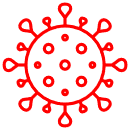 ΟΔΗΓΙΕΣ ΤΑΞΙΔΙΟΥ ΣΤΗ ΓΑΛΛΙΑ  ΣΥΜΦΩΝΑ ΜΕ ΤΟΥΣ ΤΕΛΕΥΤΑΙΟΥΣ ΕΥΡΩΠΑΙΚΟΥΣ  ΚΑΝΟΝΙΣΜΟΥΣ ΠΟΥ ΙΣΧΥΟΥΝ ΛΟΓΩ COVID - 19Με ισχύ από 17 Δεκεμβρίου 2021, όλοι οι ταξιδιώτες επιβάτες πτήσεων εξωτερικού προς τη Γαλλία, οφείλουν να πληρούν μια από τις προϋποθέσεις που αναφέρονται στις παραγράφους 2, 3, 4, 5 & 6. Η παράγραφος 1 είναι υποχρεωτική για όλους:Είτε ταξιδεύετε με αεροπλάνο είτε με πλοίο, τρένο ή λεωφορείο πρέπει να συμπληρώσετε το έντυπο Statement of Honor  της Γαλλίας  και το PLF της Ελλάδας. Για τα άτομα από 11 χρονών και πάνω που ταξιδεύουν με Rapid test ή PCR test για την είσοδο σας στη Γαλλία πρέπει να συμπληρώσετε και τη φόρμα Sworn statement.  Μπορείτε να κατεβάσετε και να εκτυπώσετε τη φόρμα στον ιστότοπο του Government of France πιο κάτω:         https://www.interieur.gouv.fr/Actualites/L-actu-du-Ministere/Certificate-of-international-travel                       και για το PLF της επιστροφής στην Ελλάδα: https://travel.gov.grΠιστοποιητικό εμβολιασμού (τουλάχιστον 4 εβδομάδες μετά τον εμβολιασμό με Johnson & Johnson και 7 ημέρες από την τελευταία δόση εμβολιασμού με τα υπόλοιπα εμβόλια). Αποδεκτά εμβόλια: Pfizer-Biontech, Moderna, Astra-Zeneca, Jansen / Johnson & Johnson, Sinovac y Sinopharm. Το πιστοποιητικό εμβολιασμού πρέπει να περιλαμβάνει τουλάχιστον τις ακόλουθες πληροφορίες:Όνομα και επώνυμο του κατόχου.Ημερομηνία εμβολιασμού, που δείχνει την ημερομηνία της τελευταίας δόσης που χορηγήθηκε.Τύπος εμβολίου.Αριθμός δόσεων που χορηγήθηκαν.Χώρα έκδοσης.Ταυτοποίηση του οργανισμού έκδοσης του πιστοποιητικού εμβολιασμού.Για όσους δεν έχουν εμβολιαστεί ή δεν έχουν ολοκληρώσει τη διαδικασία εμβολιασμού, απαιτείται διαγνωστικό πιστοποιητικό αρνητικού τεστ. Δηλαδή, πρέπει να δείξετε αρνητικό τεστ COVID-19 που πραγματοποιήθηκε πριν από την άφιξη στη Γαλλία και στην επιστροφή σας στην Ελλάδα. Οι αποδεκτές δοκιμές και στις δυο χώρες είναι: Δοκιμή PCR (εντός των τελευταίων 72 ωρών) ή Rapid test ( εντός των τελευταίων 24 ωρών ) πριν την άφιξη σας. Η αρνητική διάγνωση του ελέγχου με την μέθοδο PCR αποδεικνύεται με την επίδειξη σχετικής βεβαίωσης σε έντυπη ή ηλεκτρονική μορφή. Πιστοποιητικό ανάρρωσης. Άτομα που έχουν αναρρώσει από την ασθένεια μπορεί να δείξουν το πιστοποιητικό θετικού αποτελέσματος του COVID-19. Το πιστοποιητικό ανάρρωσης πρέπει να γίνει εντός τουλάχιστον 15 ημερών και το πολύ 180 ημερών από την ημερομηνία κατά την οποία πραγματοποιήθηκε το τεστ COVID-19.Σημαντική σημείωση: 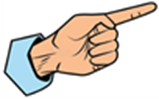 Για όσους έχουν εμβολιαστεί ή δεν έχουν ολοκληρώσει τη διαδικασία εμβολιασμού ή έχουν νοσήσει, απαιτείται διαγνωστικό πιστοποιητικό αρνητικού τεστ για την επιστροφή σας στην Ελλάδα. Δηλαδή, πρέπει να δείξετε αρνητικό τεστ COVID-19 που πραγματοποιήθηκε πριν από την άφιξη στην Ελλάδα. Οι αποδεκτές δοκιμές στην Ελλάδα είναι: Δοκιμή PCR (εντός των τελευταίων 72 ωρών) ή Rapid test ( εντός των τελευταίων 24 ωρών )πριν την άφιξη σας. Η αρνητική διάγνωση του ελέγχου αποδεικνύεται με την επίδειξη σχετικής βεβαίωσης σε έντυπη ή ηλεκτρονική μορφή από επίσημο φορέα. Τα πιστοποιητικά πρέπει να είναι γραμμένα στα Αγγλικά ή Γαλλικά. Εάν δεν είναι δυνατή η απόκτησή του σε αυτές τις γλώσσες, το έγγραφο πρέπει να συνοδεύεται από μετάφραση στα Γαλλικά από επίσημο φορέα.Από τις  προϋποθέσεις αυτές εξαιρούνται τα παιδιά κάτω των 12 ετών στη Γαλλία και 05 ετών στην Ελλάδα. ΤΑΞΙΔΙΩΤΙΚΗ ΑΣΦΑΛΕΙΑ COVID-19 (ΠΡΟΑΙΡΕΤΙΚΗ 20€)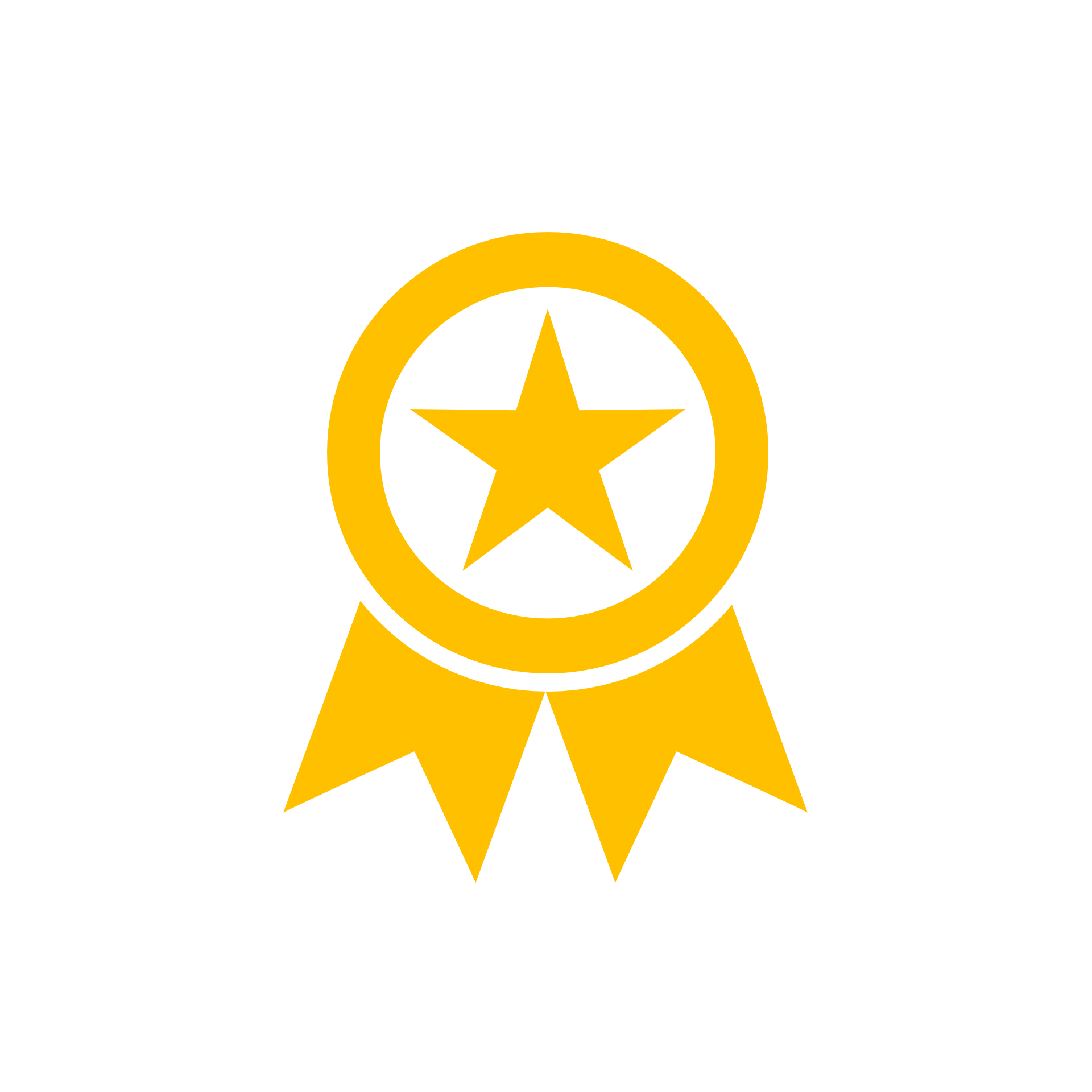 …Απόλαυσε κάθε σου ταξίδι χωρίς άγχος. Ήρθε η ώρα να ταξιδέψουμε ξανά! Το ειδικά διαμορφωμένο πρόγραμμα που ακολουθεί, διασφαλίζει εσάς & την οικογένεια σας, έναντι δύσκολων καταστάσεων που μπορεί να παρουσιαστούν τόσο κατά την διάρκεια της εκδρομής όσο και πριν την αναχώρηση.Επιστροφή των χρημάτων σας σε περίπτωση ακύρωσης για λόγους υγείας . Επιστροφή των χρημάτων σας σε περίπτωση  νόσησης COVID - 19 πριν την αναχώρηση. ( Επιστροφή 100% του προκαταβληθέντος ποσού.)Έξοδα ξενοδοχείου λόγω καραντίνας ( COVID - 19). Αποζημίωση για την απώλεια αποσκευών . Έξοδα λόγω καθυστερημένης άφιξης των αποσκευών  . Επαναπατρισμός των συνταξιδευόντων μελών της οικογένειας του Ασφαλισμένου . Έξοδα διαμονής και επικοινωνίας του Ασφαλισμένου εξαιτίας απώλειας των ταξιδιωτικών του εγγράφων.Έξοδα λόγω καθυστέρησης της πτήσης .Έξοδα του Ασφαλισμένου εξαιτίας πρόωρης διακοπής του ταξιδιού του.Έξοδα μετάφρασης (Απώλεια εγγράφων , νοσηλεία , διάγνωση κ.α). Έξοδα για αποστολή φαρμάκων του Ασφαλισμένου.Έξοδα για νομική υποστήριξη.Έξοδα μετακίνησης και διαμονής , στενού συγγενή του Ασφαλισμένου που νοσηλεύεται.Έξοδα νοσηλείας εκτός χώρας μόνιμης διαμονής. Έξοδα ιατροφαρμακευτικής περίθαλψης εκτός νοσοκομείου.Ιατρικές συμβουλές και πληροφορίες Συντονιστικού Κέντρου (Χωρίς περιορισμό χρήσης).Υγειονομική μεταφορά του Ασφαλισμένου (Χωρίς όριο κόστους).Προσωπική Αστική Ευθύνη έναντι τρίτων.    Τώρα μπορείς να ταξιδέψεις ξανά !  Νιώσε την ασφάλεια σε κάθε σου ταξίδι ...  Δεν ξεχνάω πριν από κάθε μου αναχώρηση , την ασφάλεια μου !